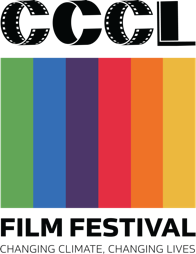 CCCL Film Fund: Application FormThe theme for the CCCL Film Festival is “Making Peace with Nature”CCCL Film Festival 2021Please read and follow the submission guidelines for your application at www.ccclfilmfestival.com/grants For general inquiries, please contact submissions@ccclfilmfestival.com Section 1 Applicant General InformationTeam Leader (contact person)Education Ballot box with X symbolAre you a member of ethnic minorities Ballot box with X symbolAre you and your team members a student(s)? Or are you under the age of 21?Ballot box with X symbolAre you a teacher who will act as an advisor for a project?Ballot box with X symbolFill in a name of your school and province (If you’re a student or a teacher)Have you experienced making a film before?Ballot box with X symbolAre you interested in the mentorship program?(Answer only you’re under 21 years old or don’t have experience in filmmaking before)A Mentorship Program allows selected participants (up to 10 projects) to be matched with film professionals (mentors) who will help developing the story and give advice on a monthly basis. (Ballot box with X symbol)Please explain.Section 2 Project proposalDirector name(s)In case a team leader isn’t a director, or a project has more than 1 director.Type of FilmBallot box with X symbolLoglineSynopsisBudget PlanExplain how you will be using the THB 25,000 grantVisual ReferencesDirector statement An applicant must explain how your film relates to climate change and why it’s important for you to tell this story. Also explain your vision and idea of your story.Director and Team Member BiosLink to your previous workIf you don’t have the previous work, please explain your interest in film, and give examples of 2-3 films that you like. Identify the features of the film that created impacts and explain why.Fill in the form and upload all requested documents to submisssions@ccclfilmfestival.com with subject “CCCL Film Fund 2021 - (Your project name)” ex. “CCCL Film Fund 2021 - Storm of Love”The deadline to submit project proposal(s) to the CCCL Film Fund Program is April 30, 2021 at 11.59 PM (GMT+7). Applications received after this date and time will be ineligible.For any inquiries Email submissions@ccclfilmfestival.comFacebook: https://www.facebook.com/ccclfilmfestWebsite: https://www.ccclfilmfestival.comENTRY CONDITIONSApplicants declare that he/she/they owns the copyright for the sample of work submitted.Applicants may submit more than one project proposal. Only one project made by the same applicant will be chosen.New to this year, applicants under 21 years old or without a filmmaking background can opt-in to participate in a mentorship program receiving guidance from mentors on filmmaking aspects. CCCL Film Festival will be revealing lists of mentors later.Grants will be allocated according to achieving milestones i.e. script approval, set up expense, shooting expenses. The grantees should complete their scripts by June 30, 2021. The CCCL Film Festival may give you suggestions on the projects, but we will never interfere with your artistic choices.Applicants must deliver a complete film to CCCL Film Festival no later than September 24, 2021. Late delivery will be granted on a case-by-case basis.Upon delivery, the total length of a complete film must not exceed 15 minutes.All film projects produced in the CCCL Film Fund program will be co-owned by CCCL Film Festival. The grantees grant CCCL Film distribution rights, including showing at third party events or venues, using the films for promotion, marketing, and entering the films in other film festivals by governmental and non-governmental organizations. The festival may also have the right to screen the grantees’ projects at CCCL events and on all social media platforms of CCCL and its sponsors and partners.A completed film may, in the absolute discretion of CCCL, be entered as a Bangkok premiere film at the 2021 CCCL Film Festival in November. The filmmaker must agree not to distribute, show or publish at any other festival, cinema, or online prior to November 30, 2021 without the express written consent of CCCL Film Festival.Applications must guarantee that no rights of third parties are violated by the material used in the complete film submitted to the festival. Applicants have sole responsibility towards third parties in case of disputes over copyright violations.CCCL Film Festival reserves the right at any time to revise/change the Film Fund Program terms and conditions without prior notice.CCCL Film Festival remains the sole right to determine which submitted projects would be chosen. You will also commit upon receiving funds to use them to make the film you proposed. Any substantial changes in story, setting, theme, or style must receive prior approval from CCCL Film Festival.NameNameNameNameNickname Nickname AgeAgeYear   BirthdayAddress Address ProvinceProvincePostal CodePostal CodePostal CodePostal CodeTel.Tel.Tel.Tel.Tel.FacebookFacebookFacebookLine EmailOccupationOccupationOccupationElementaryLower-secondaryUpper-secondary/TVEUndergraduateGraduateGender Ballot box with X symbolMaleFemaleLGBTQ+/non-binaryใช่ไม่ใช่YesNoYesNoYesNoI’m interestedI’m not interestedProject Title Project Title in English (if any) Project Title in English (if any) Fiction/NarrativeAnimationAnimationDocumentaryDocumentaryExperimental filmอื่น ๆ ระบุItemsTotal Cost (Baht)(i.e. Camera equipment rental)(i.e. 5,000 )(Text and images can be deleted)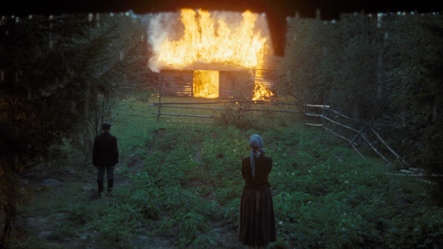 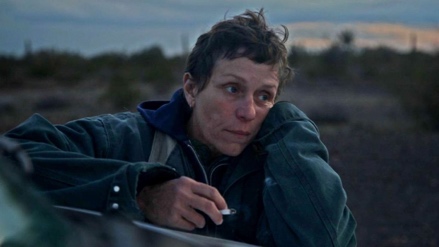 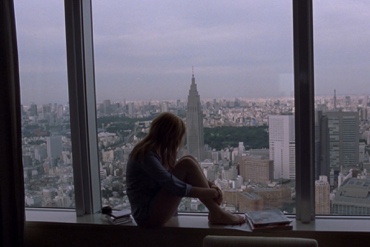 